PrinterOther NamesLogo(s)NotesVA. C. Bosselman & Co.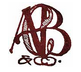 Red text on front and “Printed in Germany” appears on most of their cards, even when the name and logo do not (i. e. if it looks like it’s an AC and it’s also an Alexander….)YA. H. DeanA. M. SimonA. M. S.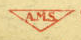 YA. Q. SouthwickYAcmegraph Co.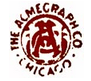 YArk Co.Akron Postcard Co.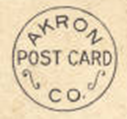 YAlbertype Co.YAmerican Floor Surfacing Machine Co.American Import Co.YAmerican News CompanyAmerichromeLithochromeMezzochromeNewvochromeOctochrome (not to be confused with the Commerical Colortype Octochrome)Photochrome (not to be confused with other Photochromes, such as those by Teich)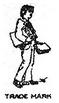 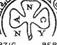 Logo varies with type. Will usually have clover and/or initials. Also, ANC is notorious for using their own publishers/ distributors. For more information, ANC is found on the bottom of the “A” page in the publisher list on Metropostcard.com.Y American Oil Company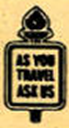 YAmerican Printing and Supply Co.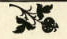 Generally have intricate boarders around the photo.YAnglo-American Publishing Co.Anglo-American P. C.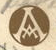 Either black and white, or half-tone with red text. All cards printed before 1909.YArt Manufacturing Co.Art Mfg. Co.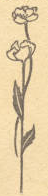 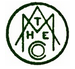 Both the Amelia and Zanesville Companies are the same. All postcards date between 1908 and 1915.YArthur Jaffe Heliochrome Co.Arthur McGrawArtino Post Card Co.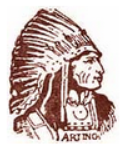 YArtvue Post Card Co.YAsheville Post Card Co.YAtkinson News Co.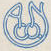 YAtlas SocietyAll postcards made between 1904-1909YAuburn Post Card Manufacturing Co.Auburn Greeting Card Co.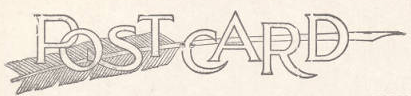 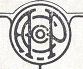 YAxel BahnsenB. S. Reynolds CoFoster & ReynoldsYBlaisdell KullBallard PhotoYBartone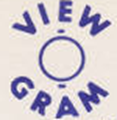 YBatavia Post CardYBlack Hills Novelty Co.YBob Wyer Photo CardsPhotochrome period. Not to be confused with Henry S. Wyer cards, which are pre-1920.YBook Mark Co.The Book Mark Co.Intricate “Post Card” details.YBoutelle Mfr.J. G. Boutelle;BoutelleLater postcards were printed by Teich. Only list as publisher if another printer is listed.YBurlington RouteYBuswell’s BookstoreYC. E. Wheelock and Co.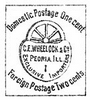 YC. L. TaylorC. P. Johnston Co.YC. U. WilliamsBrownette; Photoette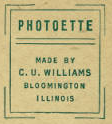 YCann’s StudioCann’sYCapitol Souvenir CompanyYCardinell-Vincent Co.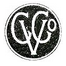 YChamplin PressYChilton CompanyChisholm News AgencyChisolm Bros.YChuck’s Color FotosYClark Engraving and Printing Co.YClinton CompanyYCollotype Co.YColonial Badge Co.Colorart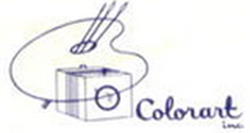 YColorcraft StudiosColourpicture Pub.PlastichromeColour Picture Pub.YConsolidated Art Co.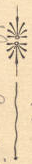 YCommercial Colortype Co.Octochrome; Commercialchrome;Black & White;Sky-Tint;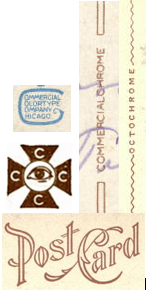 Not to be confused with other varieties of Commercialchrome and OctochromeYCraftsman PressYCrescent Printing Co.Crystal Cathedral MinistriesCurhan Co.Curt Teich & Co.C. T. PhotochromC. T. American ArtC. T. AquarelleC. T. ArtchromC. T. ColortoneCurtteichcolorC. T. Photo-Platin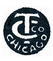 Half of all cards you look at will be some variation of Teich. Also, they can be dated by serial number. Do not list the date from the serial number if the publisher is I. Robbins & Son or H. H. Hamm; these are generally inaccurate dates.YDavid S. IrelandDecorator Art & PrintsDetroit Publishing Co.Detroit PhotochromDetroit PhotographicDetroit Phostint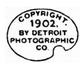 YDexter PressThomas Dexter PressDextone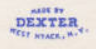 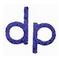 YDr. Trenkler & Co.Dukane Press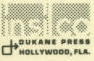 YDynacolor Graphics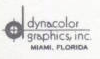 YE. C. Kropp Co.Initials are usually in the stamp box. May resemble Teich.YEagle Post Card View Co.Blue Sky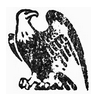 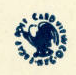 YEastern Illustrating Co.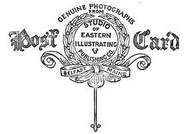 May be printer (earlier) or publisher (1940’s and ‘50’s). YEmbetoneEdmiston Book & Sta. Co.Edward H. MitchellYEmile ChmelitzkiEmil ChmelitzkiChemlitzkiYEmil Pinkau & Co.Printed cards for Illust. Post Card Co until 1909.YEmma Bischoff JohnsonEric BrucePrinted in the 1980sYF. BoellingerFar West StudiosYFincardFitzpatrick’s PrinteryFrancis A. RuggFrank A. RuggE. H. & F. A. RuggYFrank W. Swallow Post Card Co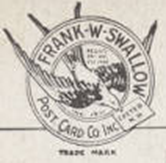 YFranz Huld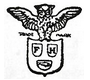 Pre-1914YGale Photo Card Co.Gardner-Thompson Co.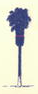 YGarrison Color Corp.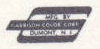 YGeneral Graphics Co.Geo. H. Bowman CompanyGeorge H. BowmanYGeorge W. EtollGeorgia Federation of Women’s ClubsGilbert Post Card Co.YGlobe Card Co.Gorny-Winzeler PressYGrafton PrintingGraphic Arts Co.Graphic Arts Photo Service;Krom-A-Tone;Hamilton Printing Co.If it’s a questionable but similar name, the printer’s location is always Hamilton, OhioYGraphic Facts of AmericaYGraycraft Card Co.YGrogan Photo ServiceGrogan Photo Co.;Groganized;Genuine Photograph Groganized;Grogan Photo SystemYH. A. BingamonYH. G. Zimmerman & Co.Zim; Zimochrome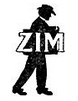 YH. H. HammHarry H. Hamm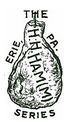 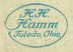 May be either Toledo or Erie. Ham logo (top) is only found on postcards printed by H. H. Hamm. Logo on bottom is found on later postcards, printed by Teich or Commercial Colortype Company (who often aren’t named.) Only list as printer if ham logo is on the postcard.YH. H. Tammen Curio Co.H. H. T. Co.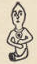 YH. K. Barnett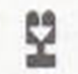 H. L. Woehler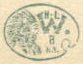 YH. S. Crocker Co.S. CrockerYHammer GraphicsHarrison Printing & Advertising Co.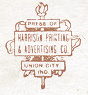 YHart Schaffner & MarxYHawaii and South Seas Curio Co.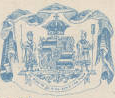 YHenry S. WyerWyer Art StorePre- 1920. Not to be confused with Bob Wyer cards, which are from the Photochrome Period.YHerald HouseHermann Souvenir Post Card Co.This is the company based in Missouri, not ChicagoYHickory Hill FolksChromcast;ColorcastYHolmes, Tolle & EvansHouston Art PrintHoward GlaserHugh C. Leighton Co.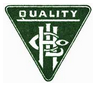 All cards are from 1906-1909.YHuston Eng. Co.Huston Engraving Co.?YIgnatz Stern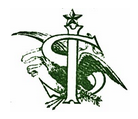 YIllustrated Post Card Co.Illustrated Postal Card Co.Illust. Post Card Co. (May look like LLUST)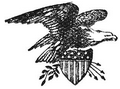 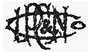 YImprimeries Réunies de NancyImpr. Réunies de Nancy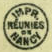 YJ. Bouton & Co.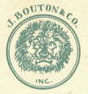 YJ. Murray Jordan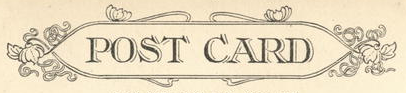 Backplate always has the same design around the word “postcard”YJames J. Gillick & Co.JASYJenkins Enterprises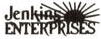 YJohn Hinde CurtteichYJohn Hinde Limited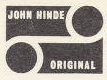 YJohn Webb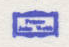 Jos. Betz Printing Co.Kaeser & BlairPictocardsYKansas Industrial Development CommissionYKawin & Co.YKoelling and KlappenbackYKolorview Press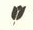 YKoppel Color Cards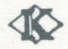 YKraemer Art Co.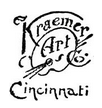 YKraus Mfg. Co.Kraus Manufacturing Co.1912-1930YL. C. OverpeckMay look like I. C. Overpeck or OverpickL. L. Cook Co.YL. R. Brock Creative ServicesLa CigogneLahkeLahke Ptg. & Pub. Co.;Lahke Bros.Laurel Press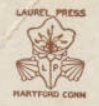 Y Le France Color FotosYLeighton & Valentine Co.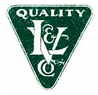 All cards are from 1910 to 1914.YLeiter Post Card Co.YLucky PrintsYLumitone PhotoprintYM. RiederAll cards are from 1901-1915.YMarylee EsterleMax Ettlinger & Co.E. & M. Co.; E. M. Co.; M. & E. Co.; M. E. Co.; The Royal Series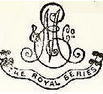 All cards are from 1901-1916.YMayrose Co.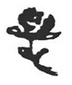 YMcElroy & BuckMcGrew Color Graphics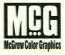 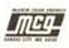 YMeiser & MeiserYMercer ColorMeriden Gravure Co.YMerrimack Post Card Co.Messenger PressMetrocraftMetropolitan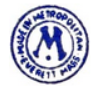 Be careful not to confuse with below.YMetropolitan News Co.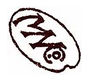 What I said above.YMiddaugh PrintersMidwest Book CompanyMidwest Map Co.MWM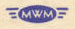 YMike Roberts StudioMike Roberts Color Productions;Wesco;Spectratone;Scenic Art, Inc. (post 1995)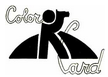 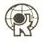 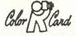 Early work as a photographer, then printer, and finally publisher. Various LogosYMiller Art Co.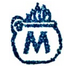 Look similar to early Teichs. Do not confuse.YModern PostcardMuseum at Lower Shaker VillageMWM Dexter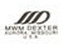 Merger of MWM and Dexter.YN. E. Paper & Stationery Co.YN. N.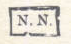 National Colortype Co.Nat. or Natl., may have Cin at the endYNational PressYNatural Color CompanyYNevada Post Card Co.Newark Post Card Co.New York-Dayton Photo ArtNorthwest Orient Airlines PhotoNorthwest Airlines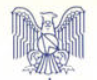 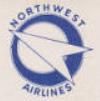 YNu-Vista PrintsYOhio Department of Natural ResourcesOhio Printing CompanyYOhio State Archaeological & Historical SocietyOxford Art SyndicateOxford Museum AssociationOxford Printing Co.Pacific Novelty Co.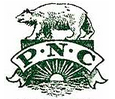 YPaul C. Koeber Co.PCK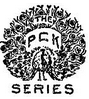 YPaulding Postcard Co.Perry Printing Co.Philadelphia Post Card Co.Phila. Post Card Co.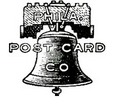 YPhoto & Souvenir StorePhoto ViewPrinting Service Co.Process Color ScenesYQuicksilver PhotographyR. W. GriffingYRaphael Tuck & Sons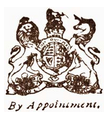 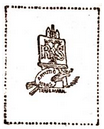 YRichardson Printing Corp.Robbins Bros Co.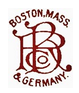 YRoller Printing and Paper Co.YRosary PressRoscoe DixonRotograph Co.Sol Art Prints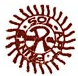 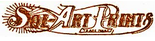 YSarge MarshSamuel Langdorf & Co.S. LangdorfLangdorf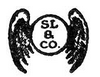 May look like Rotograph card.YSan Antonio Card Co.YSanborn Souvenir Co.YSantway Photo-Craft Co.May look like “Photo-Crayt.” Other names include Velva Tone, Photo-Color, and Photo-GlossYSchool Post Card Co.Security Lithograph Co.Selithco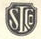 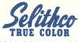 YSnyder Mfg. Co.F. W. Snyder;Snyder’s Art & Gift Shop;Frank W. SnyderFrank Snyder was a local Oxford photographer. He is sometimes the printer, but often the publisher. List as printer if no other printer is known.YSohioSouthern HotelSouvenir Post Card Co.E. Frey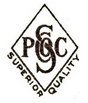 YStanwood-Hillson Co.St. Louis Color Postcard Co.St. Louis Postcard Co.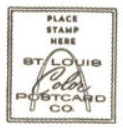 YSterling Printing Co.YStraw Bros.Sturgis Lithograph Co.Suhling & Koehn Co.Suhling Co.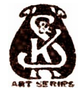 YTaylor & SonTaylor, Platt & Co.T. P. & Co.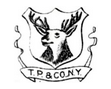 YTaylor Art Co.Tecraft CompanyYTexas Department of CommerceThayer Publishing Co.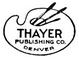 Y Thomas & Co.YTichnor Bros.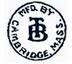 The difference between Tichnor and Teich when looking at fancy font: Teich says “made in Germany”YTolle & Evans HolmesTom JonesYTrademark ConceptsTroy Historical SocietyUnion Oil CompanyTruepictureYValentine & Sons Publishing Co.Valentine’s Co. Ltd. Ltd.Valentine’sValentine Publishing Co.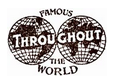 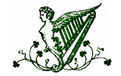 YValentine-Souvenir Co.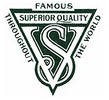 YVerlagsanstaltVictory PostcardsVinton Printing Co.W. A. Fisher Co.YW. G. MacFarlaneBefore 1908. YW. H. BowronW. H. CaseYW. P. Jefferies Co.W. W. Hixson & Co.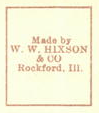 Has distinctive slanting text on front and name appears in stamp box.YWayne Paper Box & Prtg.Fort Wayne Printing;Wayne Printing;Wm. A. DidierCan be Dated by serial number. See Useful Websites (or Google)YWaynesville Historical SocietyWeixelbaumM. Weixelbaum Co.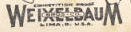 Also a publisher; list as printer unless another is on the card.YWhite House Publishing Co.YWhitten & Dennison Post Card Co.YWillens & Co.Will P. Canaan Co.YWilson Card & Printing AgencyWoodgiftsYWoolsey & BlaserWyco Colour ProductionsYYe Postte Cardde ShoppeYYorkolor ProcessY